Домашнее задание для от 3 ОИИ от 24.11.20.Главные трезвучия.ФотоПостроить главные трезвучия - Т53, S53, D53 - в тональностях Ля мажор и Ми бемоль мажор. Строить по образцу из видеоурока.Номер 142.Видео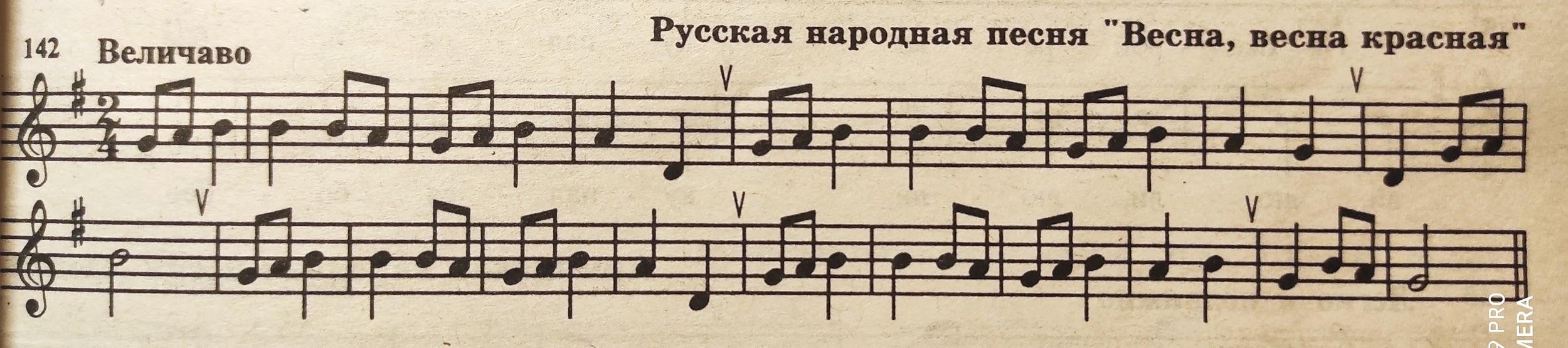 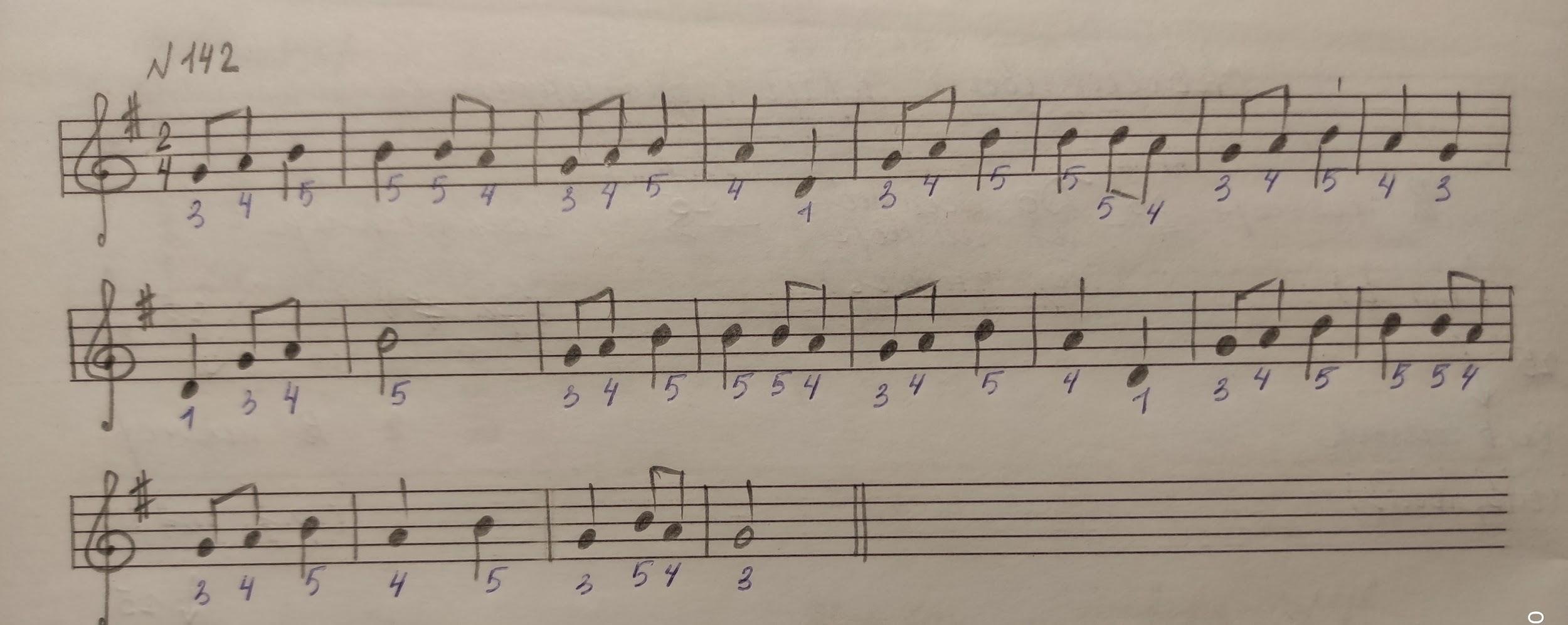 Играть до конца правой рукой на клавиатуре.Аппликатура:1-й палец (большой) - нота "Ре";3-й палец (средний) - нота " Соль";4-й палец (безымянный) - нота "Ля";5-й палец (мизинец) - нота " Си".